												PCD 125.611ATA DE PROCESSO DE SELEÇÃO DE ALUNOS PARA O PROGRAMA DE MONITORIA (MO) / ANO LETIVO:____________1 – Informar todas as disciplinas da monitoria, com seus respectivos códigos. Exemplo: “ABC123 – Disciplina 1, ABC456 – Disciplina .2 - Ao qual se vincula(m) a(s) disciplina(s), por extenso.3 – Por extenso.Aos       dias do mês de                     do ano de      , de acordo com o Edital devidamente publicado e, de acordo com as Resolução nº 123/2016 do Conselho Setorial de Graduação (CONGRAD), deu-se início às provas para o exame de seleção de monitor(es) para a(s) disciplina(s) acima relacionada(s), para preenchimento de       vaga(s) de monitores bolsistas e de       vaga(s) de monitores voluntários. Primeiramente, foi constatada a presença de       candidato(s) inscrito(s), conforme a lista de presença assinada abaixo:Não compareceram        candidato(s) inscrito(s). Após o término das provas, a Banca Examinadora divulgou o seguinte resultado final:O(s)       primeiro(s) candidato(s) classificado(s) acima referido(s) fica(m) convocado(s) a assumir(em) a(s) vaga(s) existente(s) a partir de                               , e segue(m), em anexo, o(s) seu(s) respectivo(s) Termo(s) de Compromisso(s) devidamente preenchido(s). Os demais candidatos não classificados foram reprovados.Nada mais havendo a tratar, foi lavrada a presente ata, que segue assinada pelos membros da Banca Examinadora.____________________,       de                        de      .Banca Examinadora: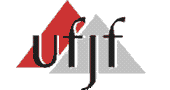 UNIVERSIDADE FEDERAL DE JUIZ DE FORAPRÓ-REITORIA DE GRADUAÇÃOCOORDENAÇÃO DE GRADUAÇÃOCAMPOS RESERVADOS PARA PROGRADDISCIPLINAS1:DEPARTAMENTO2:UNIDADE ACADÊMICA3:1.26.2.27.3.28.4.29.5.30.6.31.7.32.8.33.9.34.10.35.11.36.12.37.13.38.14.39.15.40.16.41.17.42.18.43.19.44.20.45.21.46.22.47.23.48.24.49.25.50.ClassificaçãoAlunoNo de MatrículaPontuação_____________________________________Nome Legível_____________________________________Assinatura_____________________________________Nome Legível_____________________________________Assinatura_____________________________________Nome Legível_____________________________________AssinaturaOrientações:As demais páginas da ATA devem ser rubricadas por todos os examinadores.A assinatura dos alunos presentes é condição de validade da seleção.Esta ata somente será válida com cópia do Edital referente à mesma seleção e a ficha de inscrição dos candidatos.Esta ata deve estar de acordo com o modelo mais recente disponibilizado em www.graduacao.ufjf.br.A abertura de edital e a seleção de alunos não podem ocorrer durante recessos de acordo com o Calendário Acadêmico.Se o tamanho das listas desta ata não for suficiente, podem ser anexadas listas extras. Cada lista extra deve ser rubricada pelos membros da banca examinadora.Os documentos da seleção deverão ser anexados ao Processo do Projeto de Monitoria e encaminhado à PROGRAD.Outras informações: www.graduacao.ufjf.br | coord.prograd@ufjf.edu.br | (32) 2102-3787